S Peter’s Collegiate SchoolA Church of England Academy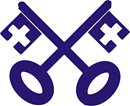 JOB DESCRIPTION NAME:NAME:POST TITLE:POST TITLE:Cleaning AssistantCleaning AssistantCOMMENCEMENT OF SERVICE WITH ACADEMY:COMMENCEMENT OF SERVICE WITH ACADEMY:SALARY GRADE:SALARY GRADE:Grade 1. Scale Point 1-3 (£17,364 – £18,065 pro rata. Starting Point 3)Grade 1. Scale Point 1-3 (£17,364 – £18,065 pro rata. Starting Point 3)CONTRACT TERMS:CONTRACT TERMS:14.67 hours per week, 44.5 weeks per year14.67 hours per week, 44.5 weeks per yearLINE MANAGEMENT:LINE MANAGEMENT:Business & Facilities ManagerBusiness & Facilities ManagerTERMS AND CONDITIONS:TERMS AND CONDITIONS:HR ManagerHR ManagerJOB DESCRIPTION AGREED:JOB DESCRIPTION AGREED:May 2019May 2019The appointment is made to the Academy rather than any individual area and duties may be required outside the usual day-to-day work.  All personnel are expected to work flexibly as part of a team of Teaching and Associate Staff, commonly bound in the service of the needs of the S Peter’s Collegiate School as a Church of England Academy and the further development of S. Peter’s as reasonably required under the direction of the Principal.If a section/unit is to consistently deliver high standards and fulfil its wider role within the Academy and community each member of the team has an important role to play. The appointment is made to the Academy rather than any individual area and duties may be required outside the usual day-to-day work.  All personnel are expected to work flexibly as part of a team of Teaching and Associate Staff, commonly bound in the service of the needs of the S Peter’s Collegiate School as a Church of England Academy and the further development of S. Peter’s as reasonably required under the direction of the Principal.If a section/unit is to consistently deliver high standards and fulfil its wider role within the Academy and community each member of the team has an important role to play. The appointment is made to the Academy rather than any individual area and duties may be required outside the usual day-to-day work.  All personnel are expected to work flexibly as part of a team of Teaching and Associate Staff, commonly bound in the service of the needs of the S Peter’s Collegiate School as a Church of England Academy and the further development of S. Peter’s as reasonably required under the direction of the Principal.If a section/unit is to consistently deliver high standards and fulfil its wider role within the Academy and community each member of the team has an important role to play. The appointment is made to the Academy rather than any individual area and duties may be required outside the usual day-to-day work.  All personnel are expected to work flexibly as part of a team of Teaching and Associate Staff, commonly bound in the service of the needs of the S Peter’s Collegiate School as a Church of England Academy and the further development of S. Peter’s as reasonably required under the direction of the Principal.If a section/unit is to consistently deliver high standards and fulfil its wider role within the Academy and community each member of the team has an important role to play. Purpose of Post:Purpose of Post:Purpose of Post:Purpose of Post:To be part of a cleaning team providing a multi-task workforce within the AcademyTo be part of a cleaning team providing a multi-task workforce within the AcademyTo be part of a cleaning team providing a multi-task workforce within the AcademyTo be part of a cleaning team providing a multi-task workforce within the AcademySpecific Duties Attached to position:Specific Duties Attached to position:Specific Duties Attached to position:Specific Duties Attached to position:To undertake all necessary in-house training to facilitate the roles required to be filled;Collect and bag up all refuse and deliver to collection points or bin areas;All floor maintenance including the use of machinery, e.g. All hard floors including Concrete, Vinyl, Wood etc., and all carpeted floors.Damp dust all furniture and fittings, all radiators, pipes and ledges;To clean all toilets, wash rooms, shower blocks;To attend training courses as appropriate to meet the demands of any new legislationMaintaining material and equipment in a clean and tidy condition; Reporting any faults in the machinery or the building fabrics to a Cleaning Supervisor;Ensuring safe working methods are adhered to; 10.	Periodical Duties (as directed by the Cleaning Supervisors/Premises Supervisor)	(a)	High damp dusting	(b)	Cleaning office partitions and inside windows	(c )	Deep cleaning of furniture and fittings e.g. cupboard, desk and chairs	(d)	Washing down walls/wall tiles in kitchen, toilet area, showers and wash roomsAny other duties commensurate with the grading of the post, subject to any reasonable adjustments under the Disability Discrimination Act.To undertake all necessary in-house training to facilitate the roles required to be filled;Collect and bag up all refuse and deliver to collection points or bin areas;All floor maintenance including the use of machinery, e.g. All hard floors including Concrete, Vinyl, Wood etc., and all carpeted floors.Damp dust all furniture and fittings, all radiators, pipes and ledges;To clean all toilets, wash rooms, shower blocks;To attend training courses as appropriate to meet the demands of any new legislationMaintaining material and equipment in a clean and tidy condition; Reporting any faults in the machinery or the building fabrics to a Cleaning Supervisor;Ensuring safe working methods are adhered to; 10.	Periodical Duties (as directed by the Cleaning Supervisors/Premises Supervisor)	(a)	High damp dusting	(b)	Cleaning office partitions and inside windows	(c )	Deep cleaning of furniture and fittings e.g. cupboard, desk and chairs	(d)	Washing down walls/wall tiles in kitchen, toilet area, showers and wash roomsAny other duties commensurate with the grading of the post, subject to any reasonable adjustments under the Disability Discrimination Act.To undertake all necessary in-house training to facilitate the roles required to be filled;Collect and bag up all refuse and deliver to collection points or bin areas;All floor maintenance including the use of machinery, e.g. All hard floors including Concrete, Vinyl, Wood etc., and all carpeted floors.Damp dust all furniture and fittings, all radiators, pipes and ledges;To clean all toilets, wash rooms, shower blocks;To attend training courses as appropriate to meet the demands of any new legislationMaintaining material and equipment in a clean and tidy condition; Reporting any faults in the machinery or the building fabrics to a Cleaning Supervisor;Ensuring safe working methods are adhered to; 10.	Periodical Duties (as directed by the Cleaning Supervisors/Premises Supervisor)	(a)	High damp dusting	(b)	Cleaning office partitions and inside windows	(c )	Deep cleaning of furniture and fittings e.g. cupboard, desk and chairs	(d)	Washing down walls/wall tiles in kitchen, toilet area, showers and wash roomsAny other duties commensurate with the grading of the post, subject to any reasonable adjustments under the Disability Discrimination Act.To undertake all necessary in-house training to facilitate the roles required to be filled;Collect and bag up all refuse and deliver to collection points or bin areas;All floor maintenance including the use of machinery, e.g. All hard floors including Concrete, Vinyl, Wood etc., and all carpeted floors.Damp dust all furniture and fittings, all radiators, pipes and ledges;To clean all toilets, wash rooms, shower blocks;To attend training courses as appropriate to meet the demands of any new legislationMaintaining material and equipment in a clean and tidy condition; Reporting any faults in the machinery or the building fabrics to a Cleaning Supervisor;Ensuring safe working methods are adhered to; 10.	Periodical Duties (as directed by the Cleaning Supervisors/Premises Supervisor)	(a)	High damp dusting	(b)	Cleaning office partitions and inside windows	(c )	Deep cleaning of furniture and fittings e.g. cupboard, desk and chairs	(d)	Washing down walls/wall tiles in kitchen, toilet area, showers and wash roomsAny other duties commensurate with the grading of the post, subject to any reasonable adjustments under the Disability Discrimination Act.General ResponsibilitiesGeneral ResponsibilitiesGeneral ResponsibilitiesGeneral ResponsibilitiesTo be aware of and comply with, policies and procedures relating to child protection, health, safety and security, confidentiality and data protection, reporting all concerns to an appropriate person.Be aware of and support difference and ensure equal opportunities for allContribute to the overall ethos/work/aims of the AcademyAppreciate and support the role of other professionalsAttend and participate in relevant meetings as requiredParticipate in training and other activities and performance development as requiredHighlight any areas of professional development pertinent to the carrying out of your roleTo be aware of and comply with, policies and procedures relating to child protection, health, safety and security, confidentiality and data protection, reporting all concerns to an appropriate person.Be aware of and support difference and ensure equal opportunities for allContribute to the overall ethos/work/aims of the AcademyAppreciate and support the role of other professionalsAttend and participate in relevant meetings as requiredParticipate in training and other activities and performance development as requiredHighlight any areas of professional development pertinent to the carrying out of your roleTo be aware of and comply with, policies and procedures relating to child protection, health, safety and security, confidentiality and data protection, reporting all concerns to an appropriate person.Be aware of and support difference and ensure equal opportunities for allContribute to the overall ethos/work/aims of the AcademyAppreciate and support the role of other professionalsAttend and participate in relevant meetings as requiredParticipate in training and other activities and performance development as requiredHighlight any areas of professional development pertinent to the carrying out of your roleTo be aware of and comply with, policies and procedures relating to child protection, health, safety and security, confidentiality and data protection, reporting all concerns to an appropriate person.Be aware of and support difference and ensure equal opportunities for allContribute to the overall ethos/work/aims of the AcademyAppreciate and support the role of other professionalsAttend and participate in relevant meetings as requiredParticipate in training and other activities and performance development as requiredHighlight any areas of professional development pertinent to the carrying out of your roleAmendment of Job DescriptionThe particular duties/responsibilities listed overleaf may be reviewed from time to time at the request of the Principal or post holder as circumstances make necessary.  They may be amended only after reasonable consultation and the approval of the Governing Body.  In the exceptional situation of mutual agreement not being achieved, the individual staff member or Principal will have access to an ad hoc Appeal Panel.This general Job Description is not comprehensive and the post holder will be required to undertake such other tasks appropriate to the level of appointment as the Principal may reasonably require.Amendment of Job DescriptionThe particular duties/responsibilities listed overleaf may be reviewed from time to time at the request of the Principal or post holder as circumstances make necessary.  They may be amended only after reasonable consultation and the approval of the Governing Body.  In the exceptional situation of mutual agreement not being achieved, the individual staff member or Principal will have access to an ad hoc Appeal Panel.This general Job Description is not comprehensive and the post holder will be required to undertake such other tasks appropriate to the level of appointment as the Principal may reasonably require.Amendment of Job DescriptionThe particular duties/responsibilities listed overleaf may be reviewed from time to time at the request of the Principal or post holder as circumstances make necessary.  They may be amended only after reasonable consultation and the approval of the Governing Body.  In the exceptional situation of mutual agreement not being achieved, the individual staff member or Principal will have access to an ad hoc Appeal Panel.This general Job Description is not comprehensive and the post holder will be required to undertake such other tasks appropriate to the level of appointment as the Principal may reasonably require.Amendment of Job DescriptionThe particular duties/responsibilities listed overleaf may be reviewed from time to time at the request of the Principal or post holder as circumstances make necessary.  They may be amended only after reasonable consultation and the approval of the Governing Body.  In the exceptional situation of mutual agreement not being achieved, the individual staff member or Principal will have access to an ad hoc Appeal Panel.This general Job Description is not comprehensive and the post holder will be required to undertake such other tasks appropriate to the level of appointment as the Principal may reasonably require.Signed (Principal)DateSigned (Staff)Date